8/10/2021Προφήτες – ΨευδοπροφήτεςΣτο μάθημα των Θρησκευτικών  με το Ε1 ασχοληθήκαμε με τους προφήτες. Εξηγήσαμε ότι ήταν άνθρωποι που τους επέλεξε ο Θεός για να κηρύττουν το κήρυγμα του Θεού και να προετοιμάζουν τον κόσμο για τον ερχομό του Κυρίου. Παρόλα αυτά όμως υπήρχαν κάποιοι που εκμεταλλευόμενοι την ανάγκη του λαού για πίστη και σωτηρία διέδιδαν ψευδείς φήμες για τον Θεό. Ζήτησα από τα παιδιά να δραματοποιήσουν το μάθημα. Ο ένας ήταν προφήτης και ο άλλος ψευδοπροφήτης και προσπαθούσαν με επιχειρήματα να πείσουν τον λαό. Οι μαθητές μπήκαν στον ρόλο τους και η εργασία ήταν πολύ επιτυχημένη.Υπεύθυνη εκπαιδευτικός Θρησκευτικών Ε1: Σαραντινούδη Μαρία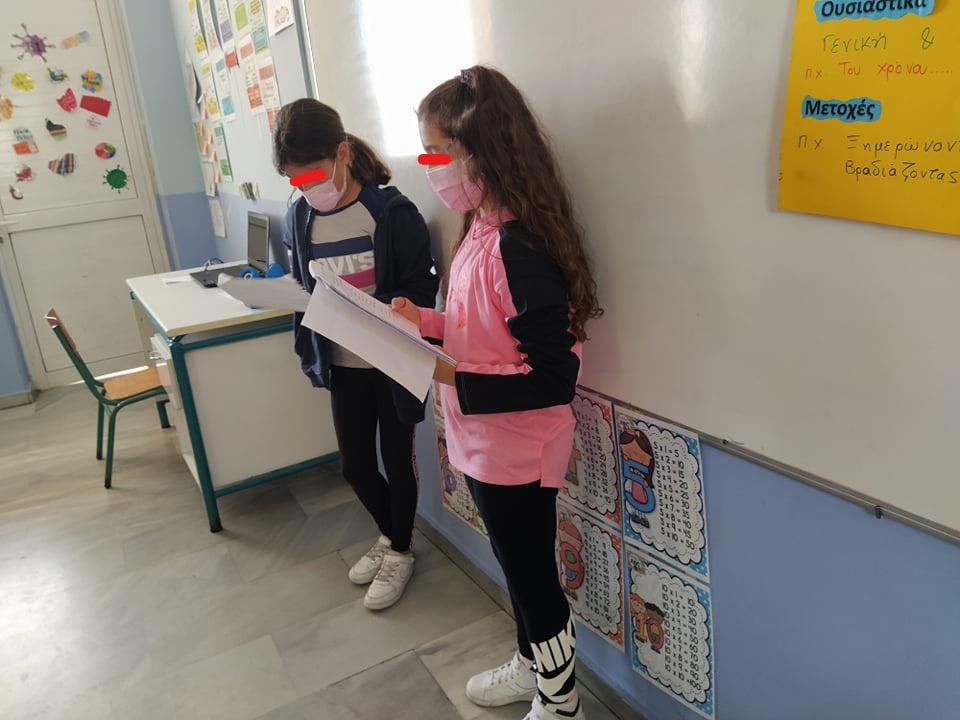 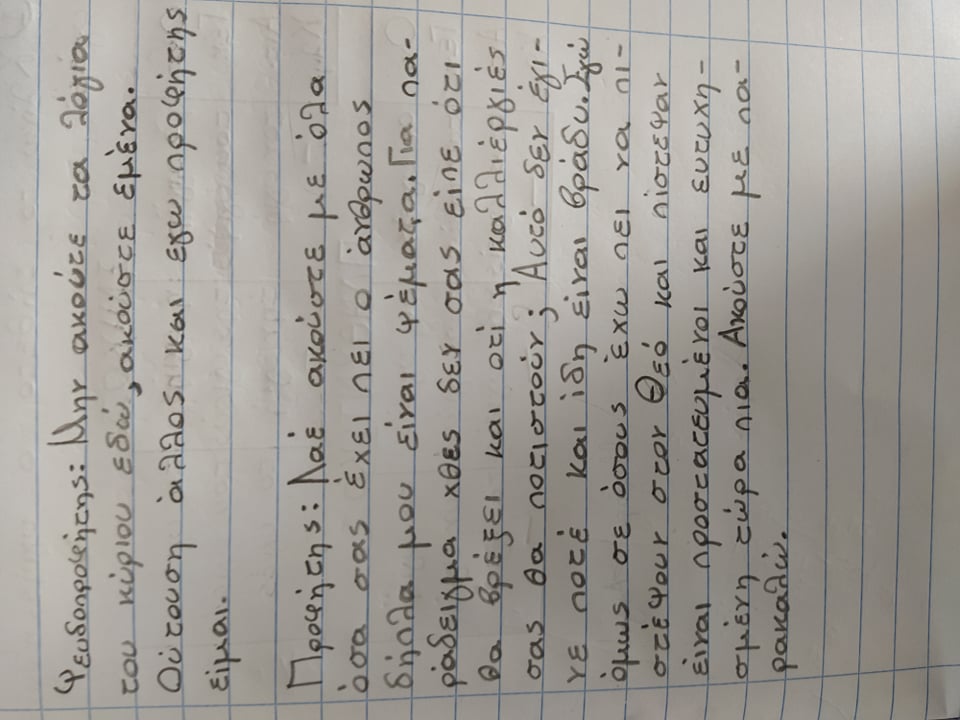 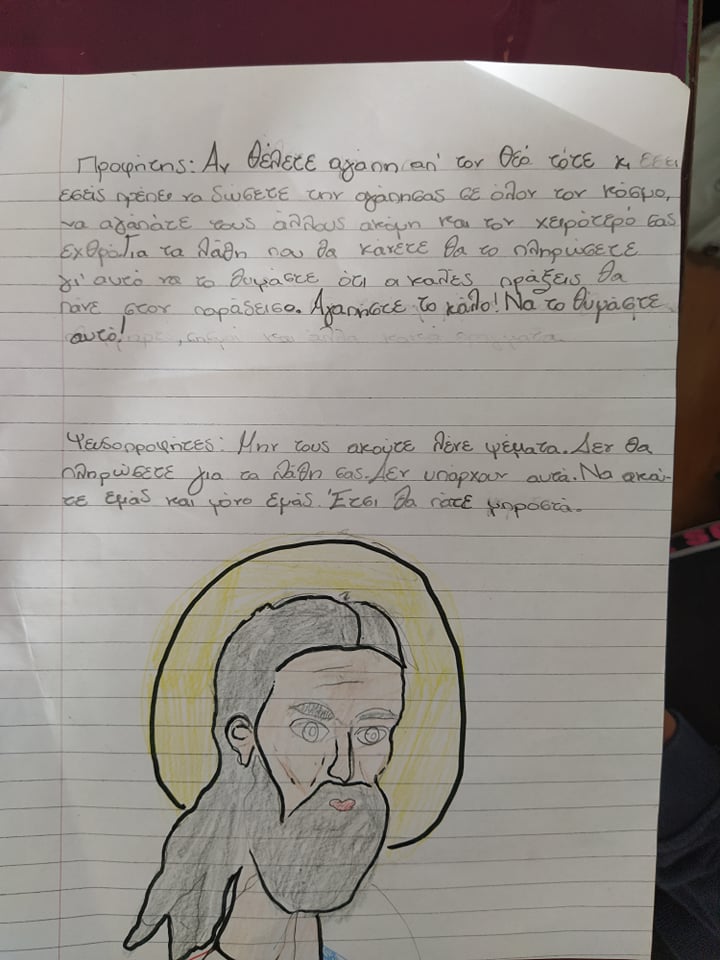 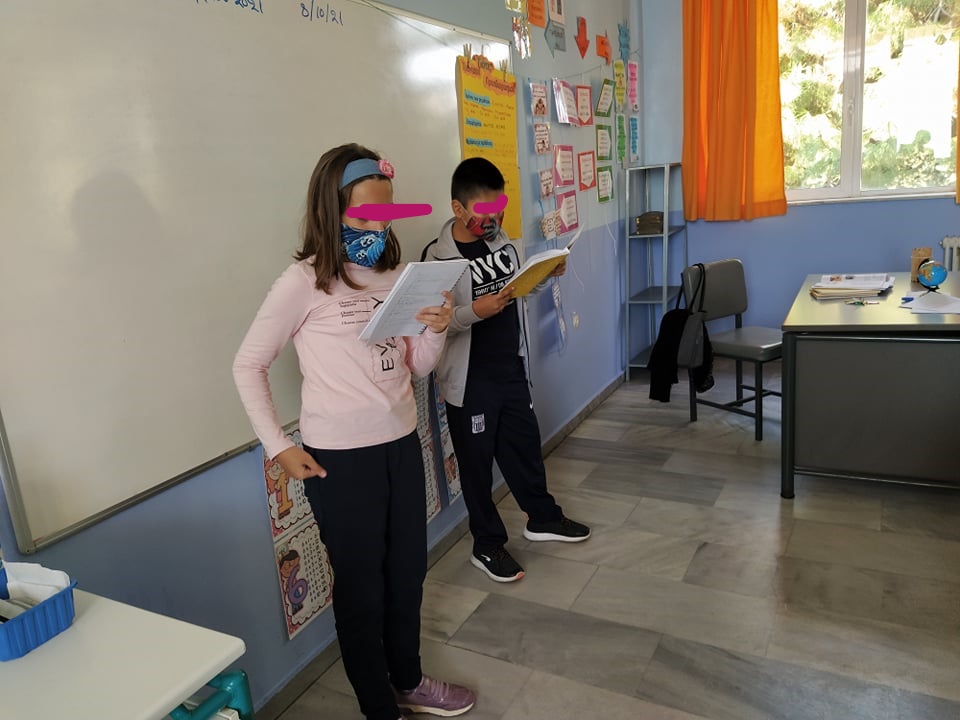 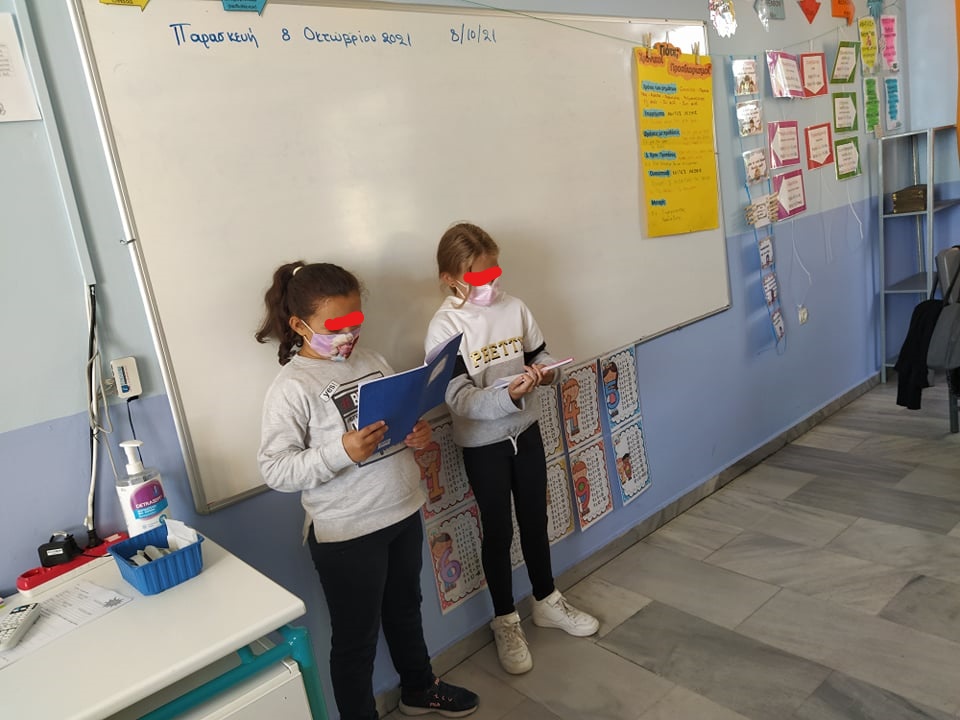 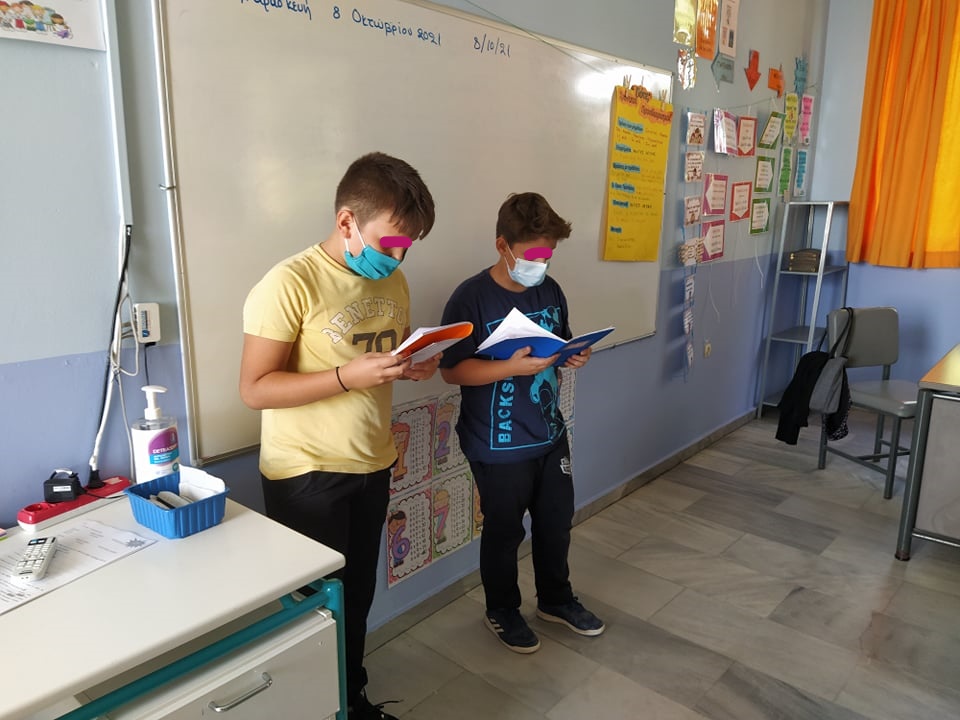 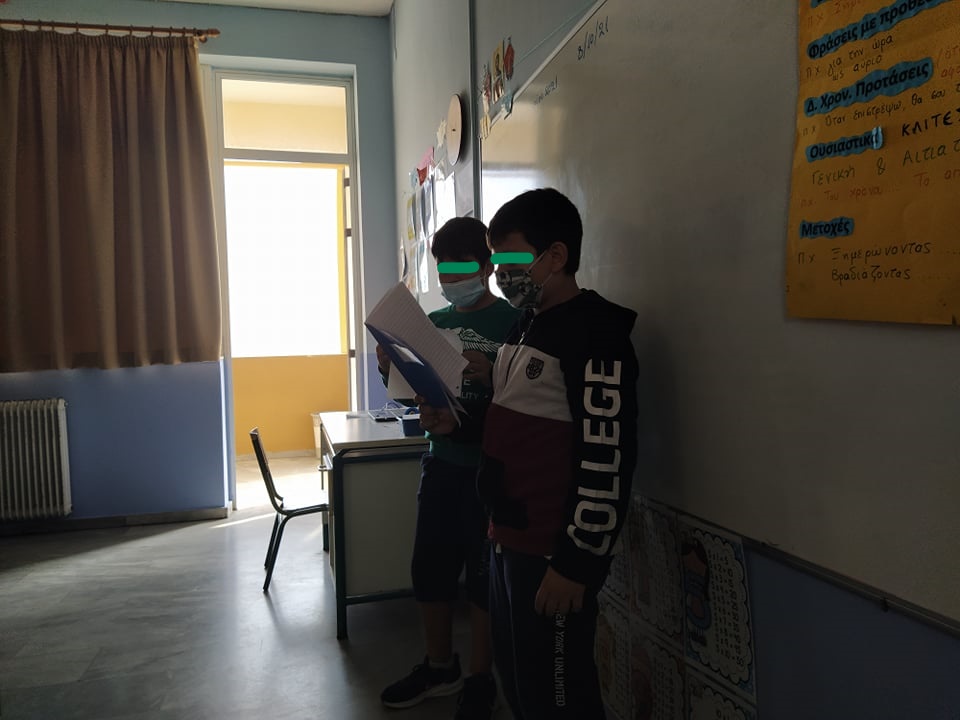 